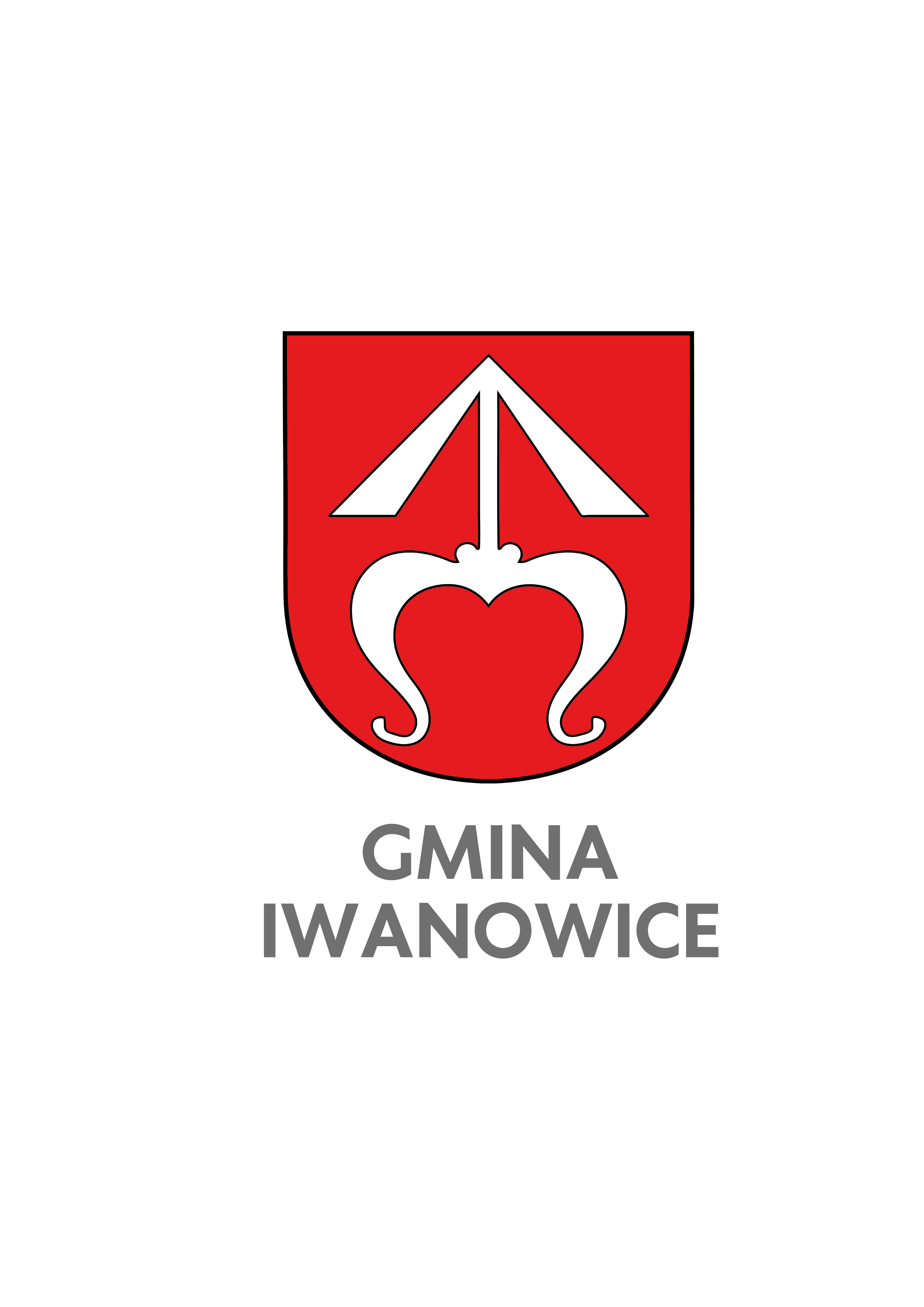 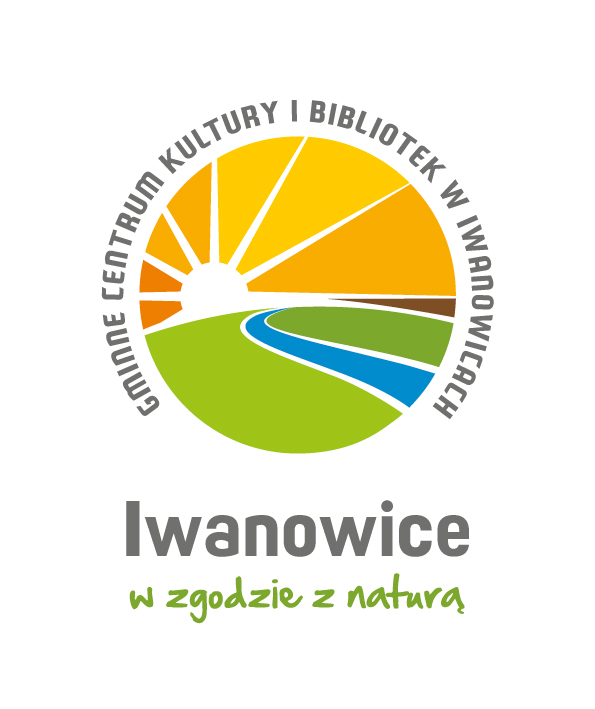 REGULAMINGminne Zawody Nordic WalkingOrganizator  - Gminne Centrum Kultury i Bibliotek w Iwanowicach, ul. Strażacka 5, 32 – 095 Iwanowice WłościańskieWspółorganizator  - Koło Gospodyń Wiejskich IwanowicePartner - Urząd Gminy Iwanowice, ul. Ojcowska 11, 32 – 095 Iwanowice WłościańskieI. Cele i założenia zawodówPropagowanie zdrowego stylu życia poprzez sport.Upowszechnianie marszu jako najprostszej formy ruchu.Promocja Gminy Iwanowice.Promocja aktywności fizycznej wśród mieszkańców.Sportowe wychowanie młodzieży i dzieci.Integracja międzypokoleniowa.Popularyzacja i rozpowszechnianie Nordic Walking jako atrakcyjnej formy aktywności ruchowej. II. Termin, miejsce, trasaGminne Zawody Nordic - Walking odbędą się w dniu 7 lipca 2024 r. w miejscowości Iwanowice Włościańskie oraz Iwanowice DworskieStart odbędzie się o godzinie 14:00. Brama startowa i meta umiejscowione zostaną pomiędzy budynkiem OSP Iwanowice, a Gminnym Centrum Kultury i Bibliotek w IwanowicachZawody będą obejmowały 2 trasy: 6 km (niebieska) oraz 2 km (fioletowa); trasy wyznaczono po drogach asfaltowych i szutrowych; mapy tras - Załącznik nr 5. W internetowym formularzu zgłoszenia należy wybrać jedną z powyższych tras (patrz Zasady uczestnictwa, pkt.5 i 6).Trasy oznaczone będą strzałkami kierującymi, taśmami ostrzegawczymi. OSP z gminy Iwanowice zabezpiecza trasy.Uczestników obowiązuje limit czasu 3 godziny (dot. trasy dłuższej). Nie zmieszczenie się w limicie czasu obliguje zawodnika do przerwania marszu i zejścia z trasy.III. Zasady uczestnictwaIlekroć mowa w Regulaminie o Uczestniku bądź Zawodniku – chodzi o każdą osobę zarejestrowaną i zdeklarowaną do udziału w Gminnych zawodach Nordic Walking.W Gminnych Zawodach Nordic Walking prawo startu ma każda osoba, która ukończyła 10 lat i nie posiada przeciwwskazań zdrowotnych.Zawodnicy oświadczają, że wszystkie dane personalne są kompletne i zgodne z prawdą. Przekazanie Organizatorowi prawidłowo wypełnionego formularza zgłoszeniowego oznacza, że Zawodnik rozważył i ocenił charakter, zakres i stopień ryzyka wiążącego się z uczestnictwem w Zawodach, w tym zagrożenie wypadkami, możliwość odniesienia obrażeń ciała i urazów fizycznych (w tym śmierci, a także szkód i strat o charakterze majątkowym i dobrowolnie zdecydował się podjąć to ryzyko).Warunkiem dopuszczenia Zawodnika, który najpóźniej w dniu Zawodów nie stał się pełnoletni, jest zgoda rodziców lub opiekunów prawnych, stanowiąca Załącznik nr 1 do niniejszego Regulaminu, dostarczona do Biura Organizatora w dniu zawodów w momencie potwierdzenia uczestnictwa.Na liście startowej znajdą się tylko te osoby, które dokonały prawidłowej rejestracji poprzez elektroniczny panel zapisów ProTimer. Informacje o zapisach opublikowane zostaną na stronach UG, GCKIB oraz na ich profilach w mediach społecznościowych (Facebook, Instagram, Twitter).Zgłoszenia przyjmowane są wyłącznie poprzez formularz zgłoszeniowy, link do zapisów: https://protimer.pl/zapisy. W przypadku problemów ze zgłoszeniem internetowym pracownicy GCKIB służą pomocą. Zgłoszenia przyjmowane będą od 7.06.2023 do 3.07.2023r. do godz. 15:00.Limit zgłoszeń to 100 osóbKażdy zawodnik startujący w Zawodach musi zostać zweryfikowany w namiocie/ biurze Organizatora. Namiot  Organizatora będzie znajdował się w ogrodzie GCKiB czynny będzie w godzinach 12:00 – 17:00. Każdy Zawodnik zobowiązany jest posiadać własne kije do Nordic Walking oraz odzież dostosowaną do warunków atmosferycznych. Brak ww. sprzętu uniemożliwi uczestnictwo w zawodach.Zawodnicy zobowiązani są do posiadania ważnego dokumentu tożsamości ze zdjęciem, w celu weryfikacji i odbioru pakietu startowego.Pakiet startowy zawiera: Numer startowy zawodnika z chipem, oznakowaną mapę trasy NW, butelkę wody mineralnej 0,5 l, bon na ciepły posiłek.Odbiór pakietów startowych jest możliwy w dniu Zawodów od godz. 12:00 w Namiocie/ Biurze Organizatora wyłącznie osobiście.Przekazanie swojego numeru startowego innej osobie powoduje dyskwalifikację Zawodnika.Zagubienie numeru startowego Zawodnik ma obowiązek zgłosić do Namiotu/Biura Organizatora.Wszyscy uczestnicy Zawodów Nordic Walking są zobowiązani do stosowania się do poleceń osób odpowiedzialnych za bezpieczeństwo (OSP), służb porządkowych oraz obsługi z ramienia Organizatora.Zawodnicy ponoszą odpowiedzialność cywilną za wszystkie wyrządzone przez siebie szkody z własnej, wyłącznej winy innym Zawodnikom oraz osobom trzecim.Zabrania się wnoszenia na trasę Zawodów przedmiotów, które mogą być niebezpieczne dla innych Zawodników.Na teren całej imprezy, w tym w szczególności na trasę zabrania się wnoszenia środków odurzających, nielegalnych substancji oraz napojów alkoholowych jakiegokolwiek rodzaju.Zawodnikom oraz innym osobom znajdującym się na terenie imprezy, w tym, w szczególności na trasie zabrania się zażywania i posiadania wspomnianych wyżej środków i substancji zarówno przed, jak i w trakcie trwania Zawodów.W wypadku stwierdzenia, że Uczestnik narusza powyższy zakaz, organizator zastrzega sobie możliwość niedopuszczenia go do udziału w marszu lub wykluczenia go w jego trakcie.Dla Uczestników przewidziano bezpłatny, ciepły posiłek. Punkt wydawania ciepłego posiłku będzie znajdował się przy biurze Organizatora po zakończeniu Zawodów.  W pakiecie startowym każdy Uczestnik dostanie bon na posiłek. 
IV. Program zawodów12:00 – 13:30 Otwarcie Biura zawodów, wydawanie pakietów startowych13:30 Otwarcie Zawodów, powitanie Uczestników w ogrodzie przy Gminnym Centrum Kultury i Bibliotek w Iwanowicach . Odprawa techniczna i rozgrzewka, Pokaz Akrobacji Rowerowych – Kamil Kobendzowski14:00 Start Zawodów na rasie ok. 6 km14:30 Start Zawodów na trasie ok. 2 kmOd 15:00 Wydawanie ciepłego posiłku  16:00 Pokaz Akrobacji Rowerowych – Kamil Kobendzowski17:00 Zakończenie Zawodów; wręczanie medali, pożegnanie UczestnikówV. Klasyfikacja  i  NagrodyMarsz ma charakter rekreacyjny.Klasyfikacja obejmuje kobiety i mężczyzn  (około 6 km) oraz przewidziana jest osobna pętla z krótkim dystansem (około 2 km).Warunkiem otrzymania nagród jest ukończenie Zawodów oraz osobiste stawienie się na ceremonii wręczenia nagród.Zdobywcy miejsc I, II oraz III w kategoriach kobiety oraz mężczyźni otrzymają pamiątkowe puchary (dotyczy obu tras).Każdy Zawodnik, który ukończy Zawody otrzyma okolicznościowy medal.Nagrodę otrzyma także najstarszy oraz najmłodszy Uczestnik Zawodów pod warunkiem ukończenia marszu.VI. Postanowienia końcowePodpis Zawodnika na formularzu zgłoszeniowym potwierdza zapoznanie się z warunkami niniejszego Regulaminu oraz oznacza ich pełną akceptację, w tym wyrażenie zgody na przetwarzanie danych osobowych (tj. imię, nazwisko, data i miejsce urodzenia, adres zamieszkania,  numer telefonu, e- mail) oraz zgoda na wykorzystanie wizerunku w celach informacyjnych i promocyjnych.Organizator zastrzega sobie prawo do nieodpłatnego wykorzystywania wszelkich zdjęć, materiałów filmowych, wywiadów i nagrań dźwiękowych przedstawiających uczestników biegu. Mogą one być wykorzystane przez Organizatora poprzez umieszczanie na materiałach reklamowych w katalogach oraz mediach, na stronach internetowych, w gazetach, jak również na potrzeby promocyjno - reklamowe związane z działalnością prowadzoną przez Organizatora.Zawody Nordic Walking odbędą się bez względu na pogodę, ale Organizator zastrzega sobie prawo do zmiany trasy, skrócenia lub odwołania zawodów w przypadku bardzo złych warunków pogodowych lub innych zewnętrznych czynników mogących zagrażać bezpieczeństwu Uczestników Organizator zapewnia opiekę medyczną oraz ubezpieczenie NNW na trasie i mecie Zawodów Nordic Walking.Organizator nie odpowiada za rzeczy zgubione w trakcie imprezy.W sprawach nieobjętych Regulaminem rozstrzyga Organizator.Załączniki:Zgoda na udział osoby niepełnoletniejZgoda na wykorzystanie wizerunkuZgoda RODOTrasy NW (mapy) wraz z opisem.Załącznik nr 1  do Regulaminu Gminnych 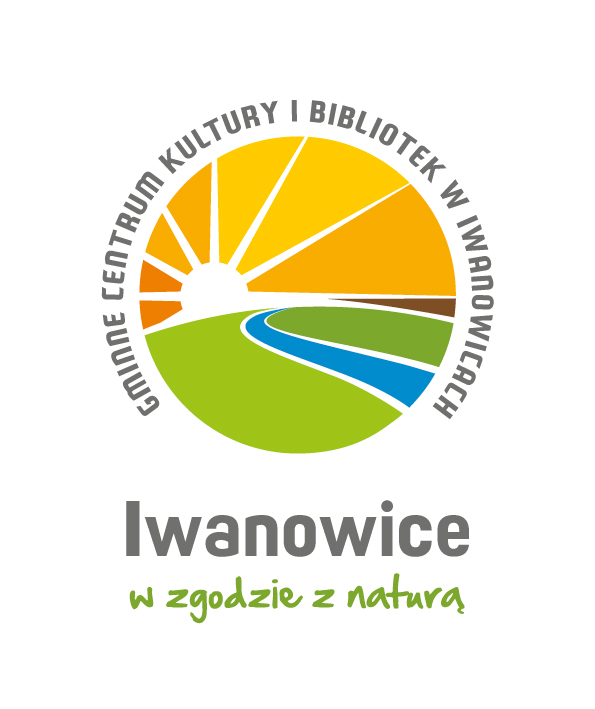 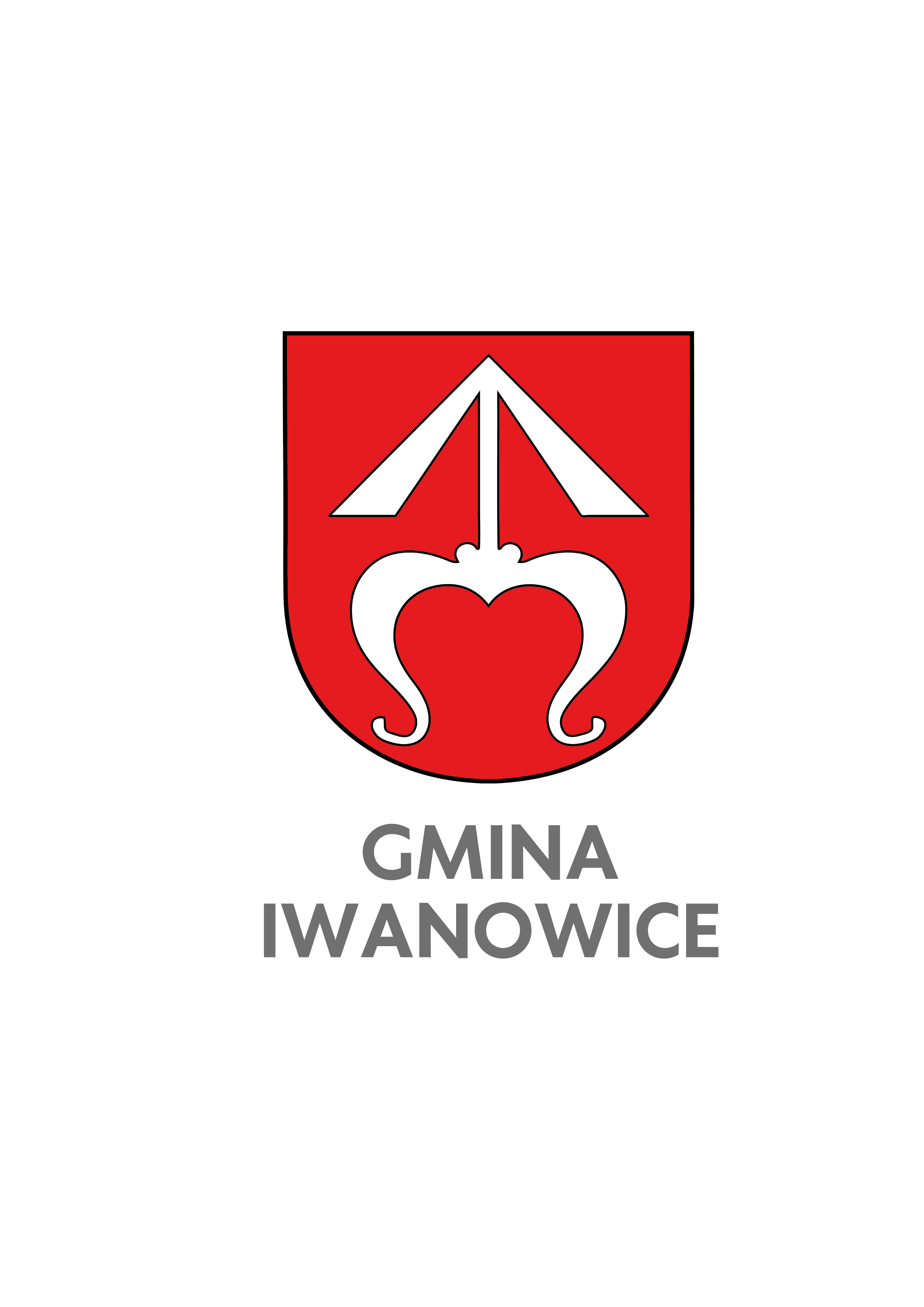 Zawodów Nordic WalkingZGODA  RODZICA / OPIEKUNA PRAWNEGO NA UDZIAŁ DZIECKA (OSOBY NIEPEŁNOLETNIEJ) W GMINNYCH ZAWODACH NORDIC WALKING W DNIU 7.07.2024 r.Ja .........................................................................  wyrażam zgodę na udział  mojego dziecka         imię i nazwisko rodzica/ opiekuna prawnego  .............................................................................................w Gminnych Zawodach Nordic Walking. 
                imię i nazwisko dziecka/ podopiecznegoData i miejsce urodzenia niepełnoletniego …………………………………………………………………….Adres zamieszkania…………………………………………………………………………………………….Telefon i e-mail rodzica/ opiekuna prawnego……………………………………………………………………….Oświadczam, że moje dziecko jest zdrowe i bierze udział w zawodach za moją wiedzą i odpowiedzialnością, co potwierdzam własnoręcznym podpisem.
Iwanowice, dn. …….………..2024 r.                                                                           ......................................................                                                                                                                                                          podpisZałącznik nr 2 do Regulaminu Gminnych 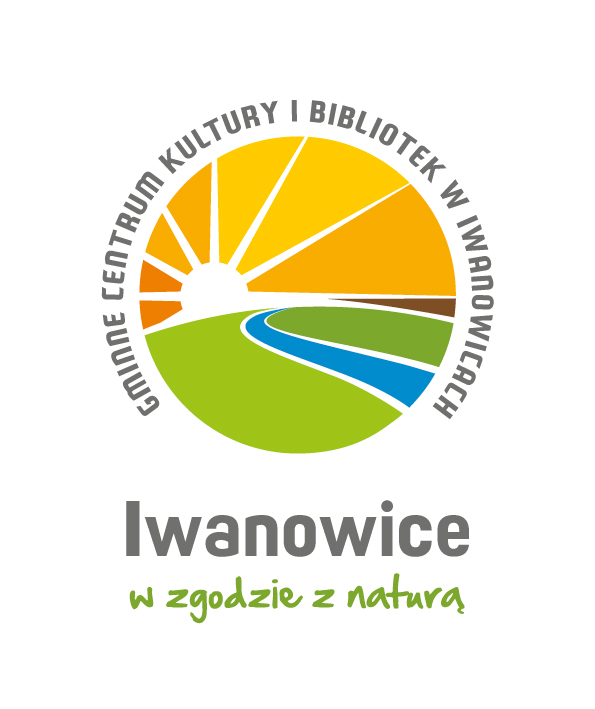 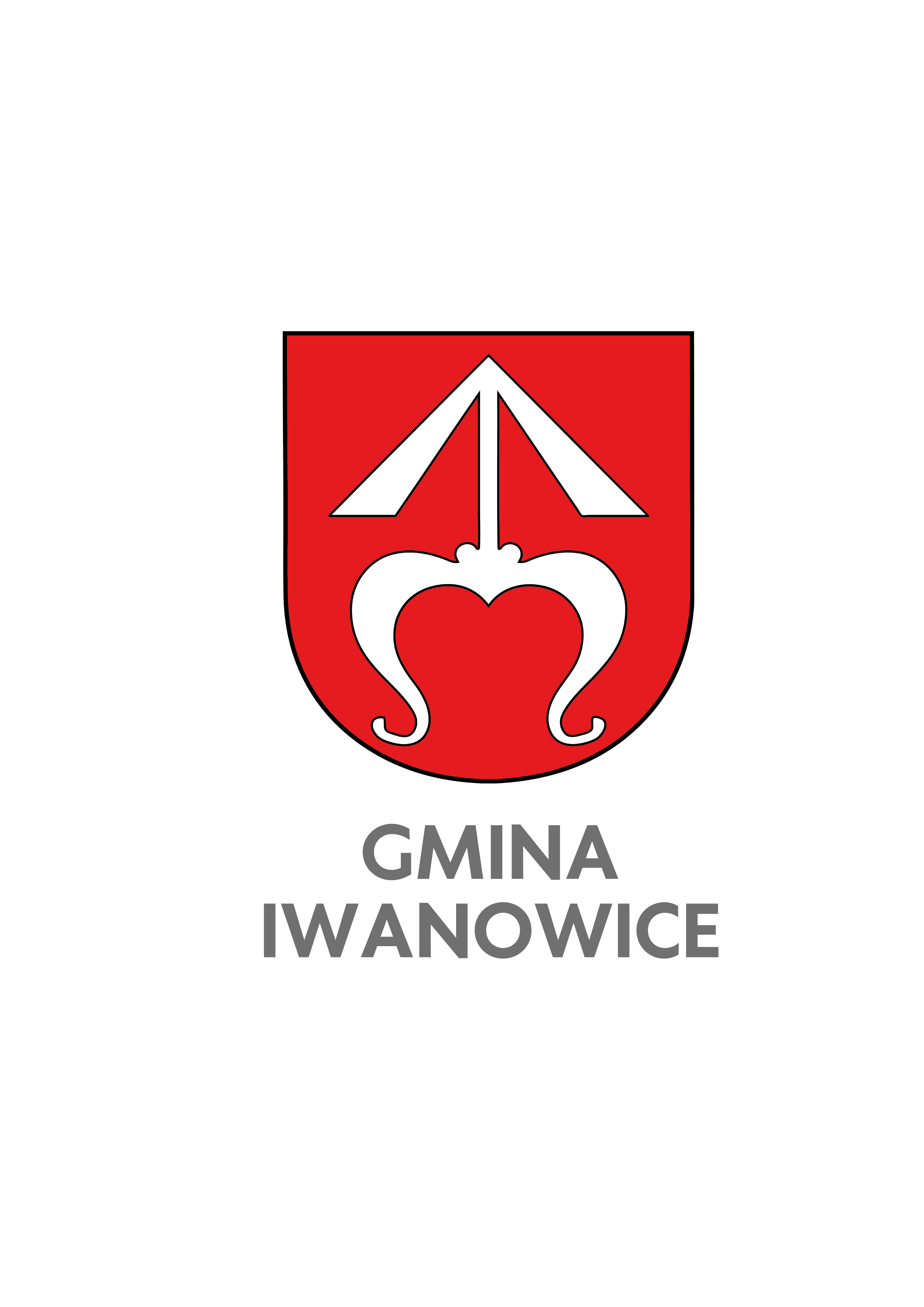 Zawodów Nordic WalkingZGODA NA WYKORZYSTANIE WIZERUNKUNa podstawie art. 81 ustawy o prawie autorskim i prawach pokrewnych (t.j. Dz. U. z 2019 r. poz. 1231, z 2020 r. poz. 288.) wyrażam nieograniczoną w czasie i przestrzeni zgodę na nieodpłatne utrwalanie, przetwarzanie i publikowanie mojego wizerunku, wizerunku mojego dziecka/podopiecznego według swobodnej koncepcji Organizatora, w dowolnym formacie, dla celów promocyjnych Organizatora bez konieczności każdorazowego zatwierdzania tak zarejestrowanego materiału. Wyrażona zgoda dotyczy upowszechniania mojego wizerunku/ wizerunku mojego dziecka/ podopiecznego podczas Gminnych Zawodów Nordic Walking na:stronach internetowych Organizatora, Współorganizatora, Partnera (gckib.iwanowice.pl, iwanowice.pl, protimer.pl)w materiałach promocyjnychw kwartalniku „Głos Iwanowic”w mediach społecznościowych w celach informacyjnych i promocyjnych, w szczególności: https://www.facebook.com/people/Gminne-Centrum-Kultury-i-Bibliotek-w-Iwanowicach/100041791196268/ https://www.instagram.com/gminaiwanowice/, https://www.facebook.com/GminaIwanowice, https://twitter.com/Gmina_Iwanowice, https://www.facebook.com/protimer.pomiar.czasu , https://www.facebook.com/profile.php?id=100064831325690.Wyrażona przeze mnie zgoda obejmuje prawo oznaczania wizerunku  moim imieniem i nazwiskiem lub imieniem i nazwiskiem mojego dziecka/podopiecznego. Brak zgody jest jednoznaczny z brakiem możliwości uczestnictwa w Zawodach.Wyrażenie przeze mnie zgody jest dobrowolne. Poinformowano mnie, że zgodę mogę wycofać w każdym czasie, żądając od Organizatora usunięcia wyżej wskazanych materiałów. ______________, ____________ 		                                                     ___________________________Miejscowość	 data 			                            czytelny podpis Uczestnika/ Rodzica/opiekuna prawnego Załącznik nr 3 do Regulaminu Gminnych 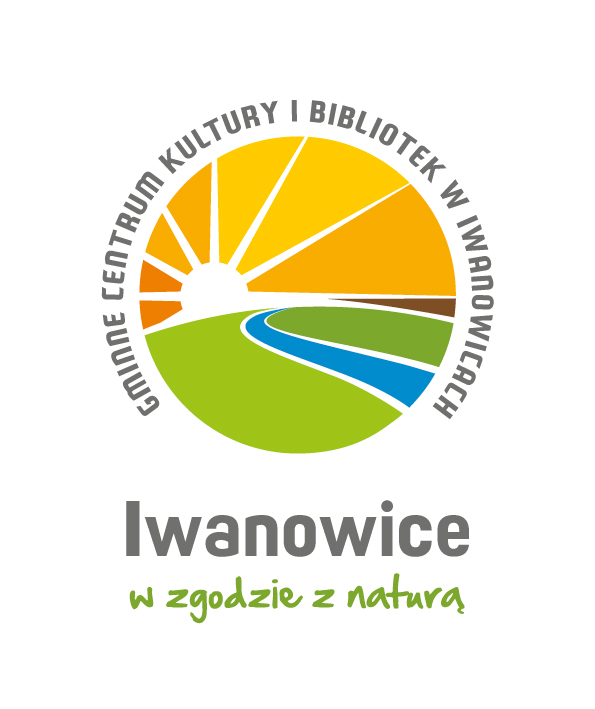 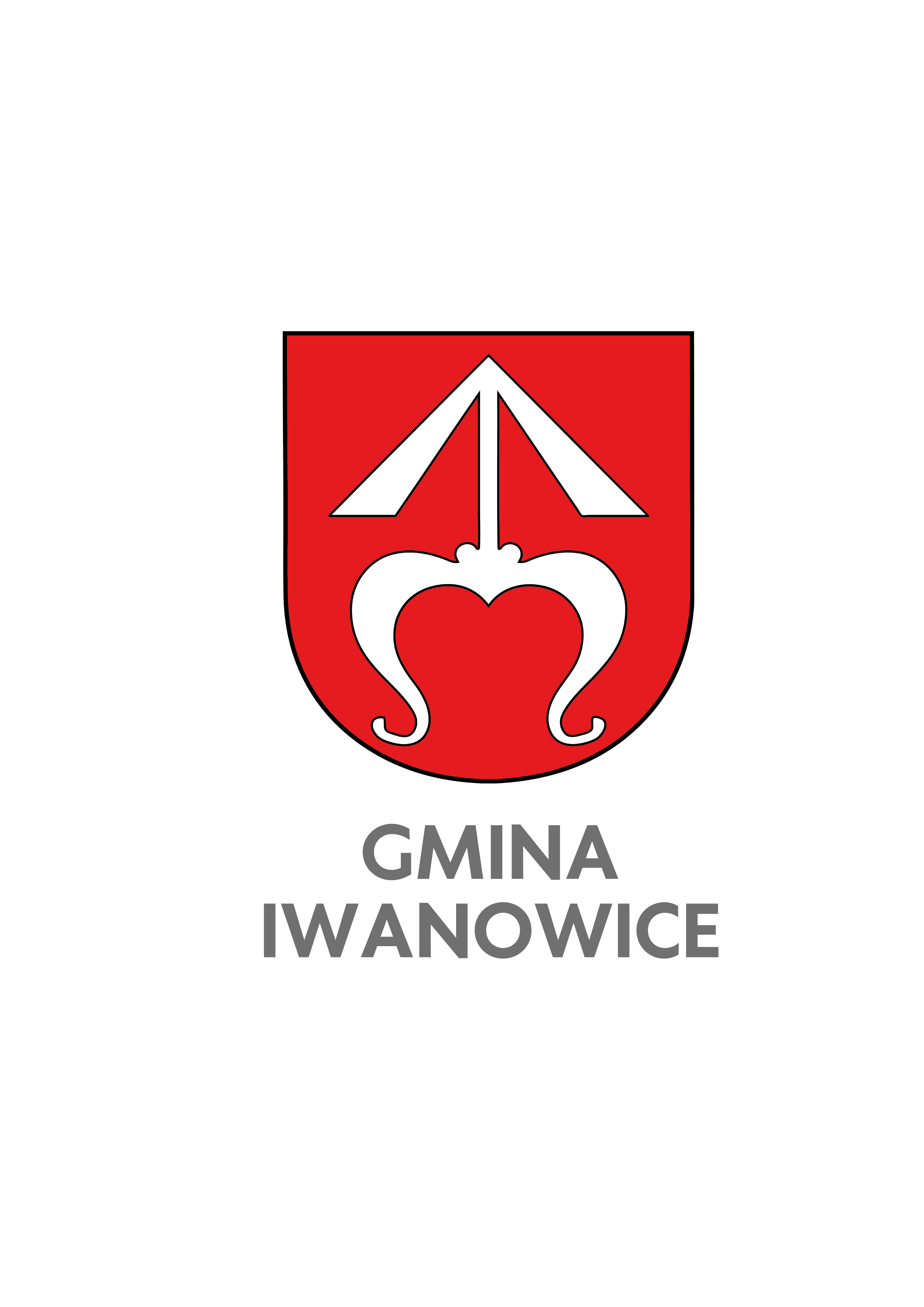 Zawodów Nordic WalkingKLAUZULA INFORMACYJNA RODOZgodnie z rozporządzeniem Parlamentu Europejskiego i Rady (UE) 2016/679 z dnia 27 kwietnia 2016 r. w sprawie ochrony osób fizycznych w związku z przetwarzaniem danych osobowych i w sprawie swobodnego przepływu takich danych oraz uchylenia dyrektywy 95/46/WE (ogólne rozporządzenie o ochronie danych) (Dz. Urz. UE L 119/1 z 4.5.2016 r.), dalej RODO, zostałem poinformowany, iż: Administratorem moich danych osobowych (imię, nazwisko, data i miejsce urodzenia, adres zamieszkania,  numer telefonu, e- mail) wskazanych w formularzu oraz zarejestrowanego wizerunku (dalej: dane osobowe) jest Gminne Centrum Kultury i Bibliotek z siedzibą w Iwanowicach Włościańskich, ul. Strażacka 5, 32- 095 Iwanowice Włościańskie, posiadające NIP: 6821771960, REGON: 363402869.Moje dane osobowe przetwarzane są z uwagi na wiążącą strony umowę o konieczność wypełnienia przez Administratora ciążącego na nim obowiązku prawnego (art. 6 ust. 1 pkt b) i c) RODO), jak również w celu promocji Administratora oraz jego działalności, w oparciu o wyrażoną przeze mnie zgodę i uzasadniony interes prawny Administratora (art. 6 ust. 1 pkt a) i f) RODO);Dane osobowe mogą być udostępniane dostawcom usług informatycznych i prawnych Administratora oraz podmiotom z nim współpracującym, albo instytucjom uprawnionym do kontroli działalności Administratora lub do uzyskania danych osobowych na podstawie odrębnych przepisów prawa. Ponadto, jeżeli wyrazili Państwo zgodę, dane (w szczególności wizerunek) będą dostępne za pośrednictwem sieci Internet przez osoby odwiedzające stronę internetową lub profile w mediach społecznościowych Administratora i podmiotów współpracujących z nim, w tym https://www.facebook.com/Gminne-Centrum-Kultury-i-Bibliotek-w-Iwanowicach-112638440445409,https://gckib.iwanowice.pl,https://www.instagram.com/gminaiwanowice/, https://www.facebook.com/GminaIwanowice, http://iwanowice.pl www.protimer.pl).Moje dane osobowe będą przechowywane przez Administratora przez czas trwania umowy oraz obowiązku prawnego Administratora, wynikającego z powszechnie obowiązujących przepisów prawa, a w przypadku, gdy przetwarzanie odbywa się na podstawie wyrażonej przeze mnie zgody do czasu jej wycofania, chyba, że podstawą dalszego ich przetwarzania będzie uzasadniony interes Administratora, o którym zostanę poinformowany; W przypadkach i na zasadach określonych w przepisach RODO mam prawo dostępu do treści swoich danych, ich sprostowania, usunięcia, ograniczenia przetwarzania, wniesienia sprzeciwu, jak też prawo do przenoszenia danych, w zakresie w jakim skorzystanie z tych praw nie narusza obowiązków prawnych spoczywających na Administratorze – w celu skorzystania z powyższych uprawnień powinienem skontaktować się z Administratorem:listownie: ul. Strażacka 5, 32-095 Iwanowice Włościańskiepod numerem telefonu 012 388 45 16przez e-mail: gckib@iwanowice.pl;  lub Inspektorem Ochrony Danych listownie: ul. Strażacka 5, 32-095 Iwanowice Włościańskie z dopiskiem: Inspektor Ochrony Danychprzez e-mail: iodo.gckib@iwanowice.pl       6.   Mam prawo wniesienia skargi do organu nadzorczego – Prezesa Urzędu Ochrony Danych Osobowych             (ul. Stawki 2, 00-193 Warszawa), gdy uznam, że przetwarzanie moich danych osobowych lub małoletniego             narusza przepisy prawa;       7.   Wyrażona przeze mnie zgoda jest dobrowolna i może być cofnięta w każdym czasie, bez wpływu na zgodność             z prawem przetwarzania, którego dokonano na podstawie zgody przed jej cofnięciem. W takim wypadku             Administrator usunie materiały z zarejestrowanym moim wizerunkiem;       8.   Moje dane osobowe nie będą podlegać zautomatyzowanemu podejmowaniu decyzji ani profilowaniu.      9.    W związku z możliwym transferem danych do serwisu Facebook lub Instagram (o ile wyrazili Państwo na to            zgodę), dane są przekazywane do Facebook INC, 1 Hacker Way, Menlo Park, California 94025, USA            informujemy, że spółka ta przystąpiła do programu Tarcza Prywatności UE-USA i uzyskała niezbędny certyfikat            zgodności z RODO: Facebook Inc:  https://www.privacyshield.gov/participant?id=a2zt0000000GnywAAC.______________, ____________ 		                                                         _______________________       Miejscowość	 data 			                     czytelny podpis Uczestnika/ rodzica/opiekuna prawnegoZałącznik nr 4 do Regulaminu Gminnych 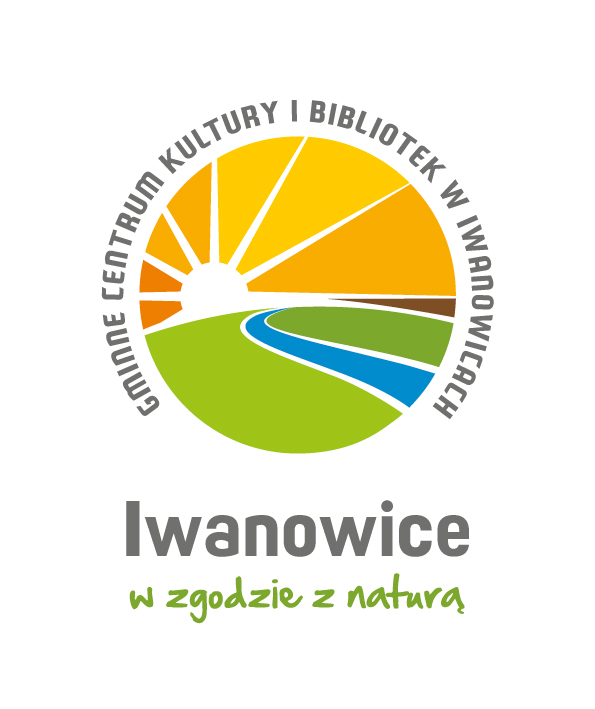 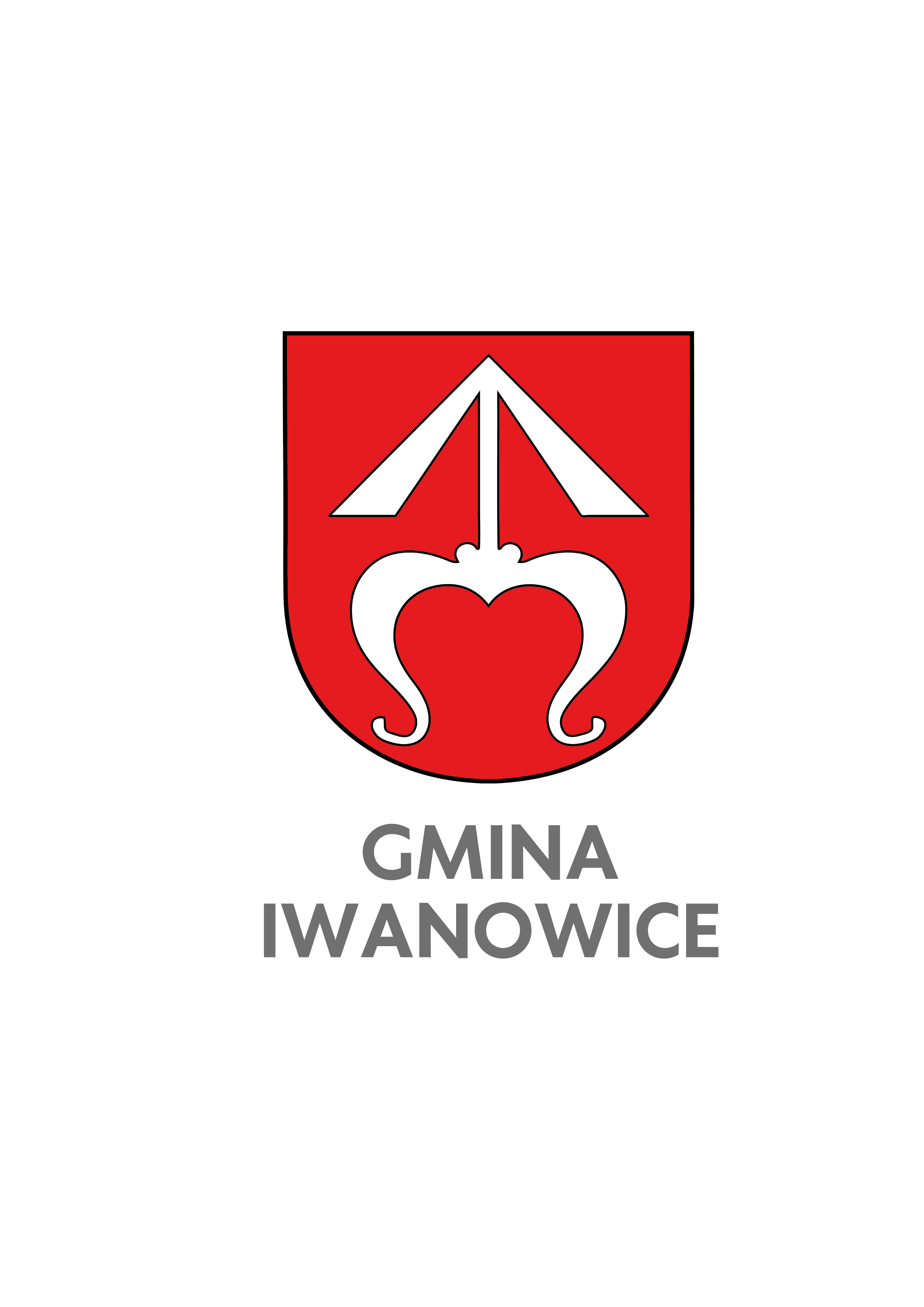 Zawodów Nordic WalkingOPIS TRAS NORDIC WALKINGDługa Pętla (niebieska): START – pomiędzy Budynkami OSP Iwanowice, a Gminnym Centrum Kultury i Bibliotek w Iwanowicach  skręcając w prawo, idziemy ul. Ogrodową, schodzimy w kierunku drogi nr 733. Zachowując ostrożność przecinamy drogę i kierujemy się w kierunku na wieś Zagaje (skręcamy w prawo drogą główną), następnie w lewo w ul. Konwaliową. Kierujemy się w stronę Biskupic (skręcamy w prawo). Po pokonaniu kolejnej części trasy ponownie skręcamy w prawo w ul. Jana Pawła II. Kierując się na południe rozpoczynamy powrót do centrum Iwanowic. Po drodze mijamy cmentarz, następnie szkołę podstawową i kościół pw. Świętej Trójcy. Dochodzimy ponownie do drogi 773 kierujemy się w stronę przejścia dla pieszych, na parking przy Urzędzie Gminy i chodnikiem przechodzimy przez most na potoku Minożka w kierunku METY.Krótka Pętla (fioletowa): START – pomiędzy Budynkami OSP Iwanowice, a Gminnym Centrum Kultury i Bibliotek w Iwanowicach   kierujemy się ul. Strażacką, skręcamy w prawo w ul. Jurajską w stronę sklepu Delikatesy Premium Frankiewicz, przechodzimy przez pasy na drugą stronę ulicy, następnie wzdłuż zatoczki (przystanek), obok Zajazdu "Pod Jaskółkami"(ul. Warszawska), mijamy GS, skręcamy w ul. Wiosenną,  obok zabudowań SKR, dochodzimy do Sklepu u Bubaka, skręcamy w prawo i wracamy chodnikiem wzdłuż ul. Jurajskiej, przechodzimy przez pasy na lewą stronę ulicy i kierujemy się w stronę Urzędu Gminy, następnie parkingiem przy ul. Ojcowskiej mijamy po lewej Urząd Gminy Iwanowice, skręcamy obok Orlika i kierujemy się w stronę mostku na rzece Minożka w kierunku METY.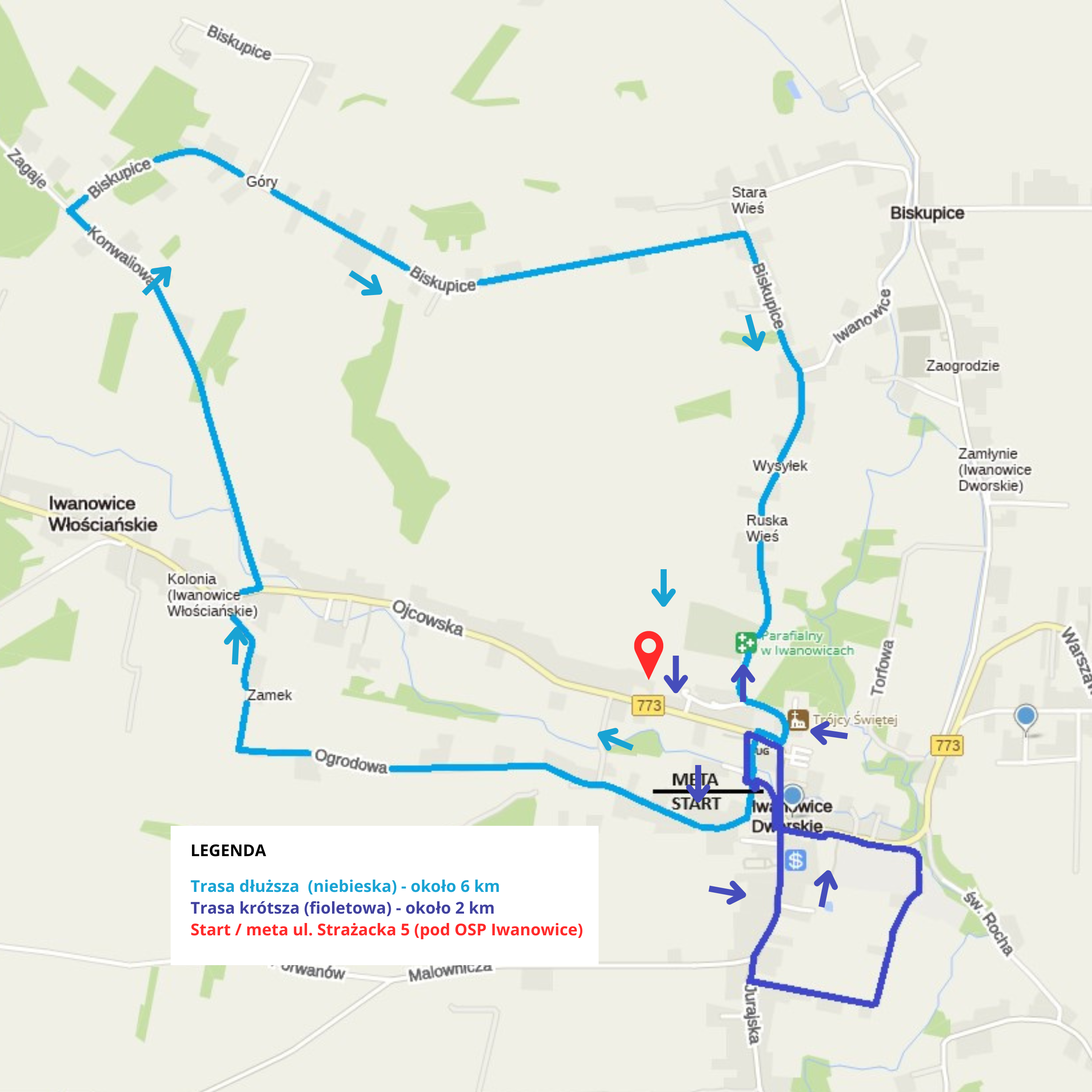 